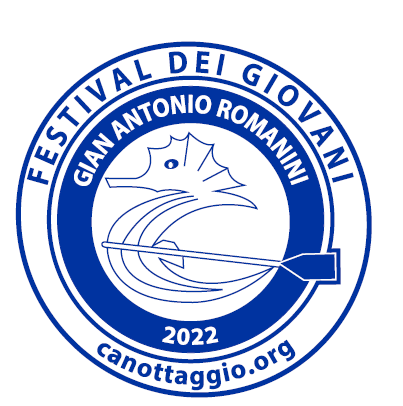 FESTIVAL DEI GIOVANI“GIAN ANTONIO ROMANINI”RAPPRESENTATIVE REGIONALI“Coppa Italia Allievi C e Cadetti”Milano, Idroscalo  01 – 03 luglio 2022DICHIARAZIONE DA STAMPARE E PRESENTARE GIA’ COMPILATA ALLA SEGRETERIA GAREIl sottoscritto rappresentante dell'affiliato ………………………………………………………………………….. dichiara che:a) Il rappresentante dell'affiliato per la Regata in argomento è ………………………………………………………………..b) Il tecnico responsabile è ……………………………………………………………………………………………………………………….Ai sensi dell’art. 11) del Regolamento di regata del Festival dei Giovani “Gian Antonio Romanini” di Milano, Idroscalo  01-03/07/2022 che recita:La partecipazione è consentita in qualsiasi imbarcazione agli atleti che abbiano partecipato ad almeno una gara valevole per le Classifiche Nazionali.  Per gli atleti che non abbiamo partecipato ad almeno una gara valevole per le Classifiche Nazionali è consentita la partecipazione solo nelle imbarcazioni 2x, 4-, 4x e 8+.Dichiara inoltre che:c) Gli atleti sotto elencati:……………………………………………………………………………………………………………………………………………………………………· hanno disputato ad almeno una gara valevole per le Classifiche Nazionali.· sanno nuotare come disposto dalla NdA 18.2 del C.d.G.Firmato:Il rappresentante dell’affiliato …………………………………………………………………………………………………………….Altresì, dichiara di essere consapevole delle responsabilità e delle sanzioni previste per false attestazioni emendaci dichiarazioni ai sensi degli artt. 3 e 5 del Regolamento di Giustizia federaleFirmato:Il rappresentante dell’affiliato …………………………………………………………………………………………………………………….Milano, Idroscalo____/_____/2022